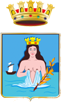 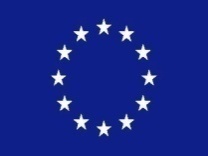 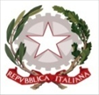 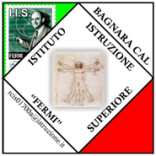 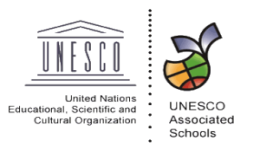               Prot. n.3473                                                                                                                          Bagnara Cal 02.09.2020                Ai Docenti, Ai Genitori , Agli alunni della classe 3BLSede:  Liceo Bagnara Cal. Al sito WebCIRCOLARE DOCENTI n.             CIRCOLARE ALUNNI n.         CIRCOLARE personale ATA n. Oggetto:Calendario attività di recupero classe 3BLClassi 3BL a.s. 2019-2020 prima settimanaClassi 3BL  a.s. 2019-2020 seconda  settimanaIl seguente Link permetterà l’accesso agli alunni :                https://meet.google.com/nzr-mnwh-nov                                                                                                            Il Dirigente ScolasticoProf.ssa Graziella Ramondino                    Firma autografa sostituita a mezzo stampa
                                   ai sensi dell’art. 3 comma 2 del D.L. 39/93ISTITUTO D’ISTRUZIONE SUPERIORE “E. FERMI”Via Denaro, 24 - 89011 Bagnara Calabra (RC) – Tel.0966/439104 - Fax 0966/439103              www.iisfermibagnara.edu.it               rcis01700a@istruzione.it                  rcis01700a@pec.istruzione.itOrarioMateriaDocenteVenerdì04/09/202008.00/08.50ItalianoRombolà DVenerdì04/09/202009.00/09.50FilosofiaRombolà RVenerdì04/09/202010.00/10.50Storia Rombolà RVenerdì04/09/202011.00/11.50FrancesePerriVenerdì04/09/202012.00/12.50IngleseVarbaroSabato05/09/202008.00/08.50ItalianoRombolà DSabato05/09/202009.00/09.50FilosofiaRombolà RSabato05/09/202010.00/10.50Storia Rombolà RSabato05/09/202011.00/11.50FrancesePerriSabato05/09/202012.00/12.50IngleseVarbaroOrarioMateriaDocenteGiovedì10/09/202008.00/08.50ItalianoRombolà DGiovedì10/09/202009.00/09.50FilosofiaRombolà RGiovedì10/09/202010.00/10.50Storia Rombolà RGiovedì10/09/202011.00/11.50FrancesePerriGiovedì10/09/202012.00/12.50IngleseVarbaroVenerdì11/09/202008.00/08.50ItalianoRombolà DVenerdì11/09/202009.00/09.50FilosofiaRombolà RVenerdì11/09/202010.00/10.50Storia Rombolà RVenerdì11/09/202011.00/11.50FrancesePerriVenerdì11/09/202012.00/12.50IngleseVarbaro